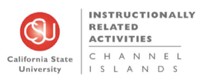 IRA Committee Meeting Minutes Tuesday, May 7, 2019 — 8:00 AM-9:00AMProvost’s Conference Room BTW#2185Meeting Objective: Discussion and review of final IRA allocations. Attendees: Bryan Ruiz, Alexxa Esparza, Andrea Skinner, Lynette Landry, Vigneshwari Kumar	Staff: David Daniels, Dianne Wei Meeting Called to order at 8:06 AM Finalize discussion / vote on remaining IRA proposalsCommittee affirmed general consensus on approval of proposals as reviewed;D. Daniels reviewed the three-year allocation summaryD. Daniels mentioned the committee in the future can use the average percentage mean to make future bulk allocations by activity type. A. Skinner expressed her concern regarding giving more centers the work load. L. Landry sought clarification for K. England regarding the administrative overhead. Discussion on bringing in more administrative staff and support. A. Skinner mentioned possibly removing Academic Senate duties from J. Edwards. Removing senate from J. Edwards would remove a large amount of workload. A. Skinner mentioned possibly promoting Jeanette Edwards to an analyst and hiring someone to support as a coordinator. L. Landry commented this being a student funded committee. A. Skinner stated having representation from all of the Mission Centers come in during the beginning of the semester. V. Kumar sought for clarification regarding excess funding and would the funding return to the committee. D. Daniels stated the stipulations must be met in order to use the funding. The committee will still have a decision in what the funding will ultimately fund. Other business and meeting adjournmentB. Ruiz adjourned meeting at 8:36 AM